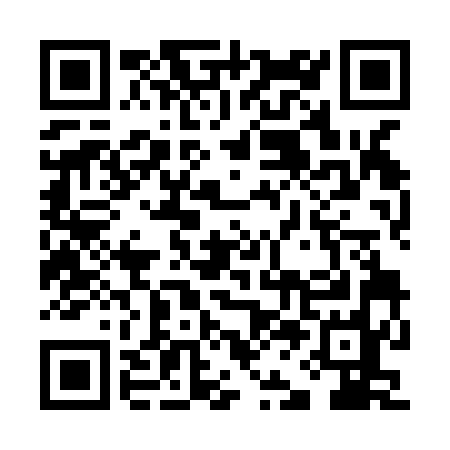 Ramadan times for Parcele Gumino, PolandMon 11 Mar 2024 - Wed 10 Apr 2024High Latitude Method: Angle Based RulePrayer Calculation Method: Muslim World LeagueAsar Calculation Method: HanafiPrayer times provided by https://www.salahtimes.comDateDayFajrSuhurSunriseDhuhrAsrIftarMaghribIsha11Mon4:074:076:0211:493:405:375:377:2512Tue4:054:056:0011:493:425:395:397:2713Wed4:024:025:5711:483:435:405:407:2914Thu4:004:005:5511:483:455:425:427:3115Fri3:573:575:5311:483:465:445:447:3216Sat3:553:555:5011:483:475:465:467:3417Sun3:523:525:4811:473:495:485:487:3718Mon3:493:495:4611:473:505:495:497:3919Tue3:473:475:4311:473:525:515:517:4120Wed3:443:445:4111:463:535:535:537:4321Thu3:413:415:3811:463:555:555:557:4522Fri3:393:395:3611:463:565:565:567:4723Sat3:363:365:3411:453:575:585:587:4924Sun3:333:335:3111:453:596:006:007:5125Mon3:303:305:2911:454:006:026:027:5326Tue3:283:285:2711:454:016:046:047:5527Wed3:253:255:2411:444:036:056:057:5828Thu3:223:225:2211:444:046:076:078:0029Fri3:193:195:2011:444:056:096:098:0230Sat3:163:165:1711:434:076:116:118:0431Sun4:134:136:1512:435:087:127:129:071Mon4:104:106:1212:435:097:147:149:092Tue4:074:076:1012:425:117:167:169:113Wed4:044:046:0812:425:127:187:189:134Thu4:014:016:0512:425:137:197:199:165Fri3:583:586:0312:425:147:217:219:186Sat3:553:556:0112:415:167:237:239:217Sun3:523:525:5812:415:177:257:259:238Mon3:493:495:5612:415:187:267:269:269Tue3:463:465:5412:405:197:287:289:2810Wed3:433:435:5212:405:217:307:309:31